申请博士学术学位审批书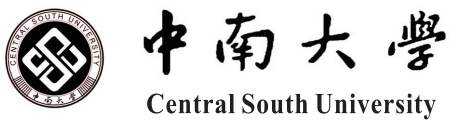 年    月    日填 表 说 明本表用碳素墨水钢笔填写，字迹要清楚，表内内容应准确、完整填写。申请学位的学科、专业及学科门类按照国务院学位委员会、教育部2011年颁布的《学位授予和人才培养学科目录》填写。注：入学方式包括：1 .统一考试；2.单独考试；3.推荐免试；4.提前攻博；5.本科直博。指 导 教 师 意 见系（所）审查意见答 辩 记 录记答 辩 委 员 会 决 议授 予 学 位 审 批 意 见申请人姓名：学         号 ：指  导  教  师姓名及职称：学院、系（所）：申  请  学  位学科、专业：学位论文题目：学位论文题目：姓 名性别出生日期出生日期       年   月   日       年   月   日像片像片籍 贯民族政治面貌政治面貌像片像片学 号身份证号身份证号像片像片入学时间入学时间       年   月       年   月       年   月       年   月入学方式入学方式像片像片已获最后学历、学位院校、专业、时间已获最后学历、学位院校、专业、时间已获最后学历、学位院校、专业、时间学  历学  历学  历已获最后学历、学位院校、专业、时间已获最后学历、学位院校、专业、时间已获最后学历、学位院校、专业、时间学  位学  位学  位学科门类申请学位专业申请学位专业申请学位专业申请学位专业申请学位专业申请学位专业申请学位专业申请学位专业申请学位专业申请学位专业学    位论文题目选题来源论文工作 起止日期攻读学位期间主要研究成果（包括文章、获奖或鉴定项目、专利等）攻读学位期间主要研究成果（包括文章、获奖或鉴定项目、专利等）攻读学位期间主要研究成果（包括文章、获奖或鉴定项目、专利等）攻读学位期间主要研究成果（包括文章、获奖或鉴定项目、专利等）攻读学位期间主要研究成果（包括文章、获奖或鉴定项目、专利等）攻读学位期间主要研究成果（包括文章、获奖或鉴定项目、专利等）攻读学位期间主要研究成果（包括文章、获奖或鉴定项目、专利等）攻读学位期间主要研究成果（包括文章、获奖或鉴定项目、专利等）攻读学位期间主要研究成果（包括文章、获奖或鉴定项目、专利等）攻读学位期间主要研究成果（包括文章、获奖或鉴定项目、专利等）攻读学位期间主要研究成果（包括文章、获奖或鉴定项目、专利等）攻读学位期间主要研究成果（包括文章、获奖或鉴定项目、专利等）攻读学位期间主要研究成果（包括文章、获奖或鉴定项目、专利等）成果名称成果名称成果名称成果名称成果名称成果名称成果鉴定与采用部门或著作发表的刊物、出版单位成果鉴定与采用部门或著作发表的刊物、出版单位成果鉴定与采用部门或著作发表的刊物、出版单位成果鉴定与采用部门或著作发表的刊物、出版单位时间时间本人排名对申请人掌握基础理论、专门知识和外语程度的情况介绍，学位论文和科研能力的     情况介绍和综合评价（指出论文的特点，新见解和创造性及存在的主要问题）。指导教师签名：年    月    日包括对研究生政治思想表现和学术水平评价、是否同意答辩等；并推荐答辩委员会组成和秘书名单（名单列于下一页）。负责人签名：                                                         年    月    日论文评阅人专家姓名专业技术职务是否博导工 作 单 位工 作 单 位论文评阅人论文评阅人论文评阅人论文评阅人论文评阅人答辩委员会组成专家姓名专业技术职务是否博导工 作 单 位备注答辩委员会组成主席答辩委员会组成委员答辩委员会组成委员答辩委员会组成委员答辩委员会组成委员答辩委员会组成委员答辩委员会组成委员答辩委员会组成秘书拟定答辩时间拟定答辩时间答辩地点学位评定分委员会审査意见（包括政治思想表现、学术水平及答辩安排等）。学位评定分委员会主席（签字）：年    月    日学位评定分委员会审査意见（包括政治思想表现、学术水平及答辩安排等）。学位评定分委员会主席（签字）：年    月    日学位评定分委员会审査意见（包括政治思想表现、学术水平及答辩安排等）。学位评定分委员会主席（签字）：年    月    日学位评定分委员会审査意见（包括政治思想表现、学术水平及答辩安排等）。学位评定分委员会主席（签字）：年    月    日学位评定分委员会审査意见（包括政治思想表现、学术水平及答辩安排等）。学位评定分委员会主席（签字）：年    月    日学位评定分委员会审査意见（包括政治思想表现、学术水平及答辩安排等）。学位评定分委员会主席（签字）：年    月    日答辩中提出的主要问题及回答的简要情况：记录人签名:年    月    日答辩委员会主席签名:年    月    日学位论文答辩委员会出席名单学位论文答辩委员会出席名单学位论文答辩委员会出席名单学位论文答辩委员会出席名单学位论文答辩委员会出席名单委员会 成  员姓  名专业技术职    务工 作 单 位本人签名主  席委  员委  员委  员委  员委  员委  员秘  书答辩委员会表决结果：答辩委员会            人同意通过答辩          人建议授予学位          人答辩委员会主席签名：答辩日期： 	  年    月    日答辩委员会表决结果：答辩委员会            人同意通过答辩          人建议授予学位          人答辩委员会主席签名：答辩日期： 	  年    月    日答辩委员会表决结果：答辩委员会            人同意通过答辩          人建议授予学位          人答辩委员会主席签名：答辩日期： 	  年    月    日答辩委员会表决结果：答辩委员会            人同意通过答辩          人建议授予学位          人答辩委员会主席签名：答辩日期： 	  年    月    日答辩委员会表决结果：答辩委员会            人同意通过答辩          人建议授予学位          人答辩委员会主席签名：答辩日期： 	  年    月    日学位评定分委员会审査意见：经本学位评定分委员会审查通过，建议授予该同志        学    士学位。学位评定分委员会审査意见：经本学位评定分委员会审查通过，建议授予该同志        学    士学位。学位评定分委员会审査意见：经本学位评定分委员会审查通过，建议授予该同志        学    士学位。学位评定分委员会审査意见：经本学位评定分委员会审查通过，建议授予该同志        学    士学位。学位评定分委员会审査意见：经本学位评定分委员会审查通过，建议授予该同志        学    士学位。学位评定分委员会审査意见：经本学位评定分委员会审查通过，建议授予该同志        学    士学位。应到委员应到委员人实到委员实到委员人同意授予学位人不同意授予学位人弃  权人                学位评定分委员会主席（签字）：  审査时间：	 年    月    日                学位评定分委员会主席（签字）：  审査时间：	 年    月    日                学位评定分委员会主席（签字）：  审査时间：	 年    月    日                学位评定分委员会主席（签字）：  审査时间：	 年    月    日                学位评定分委员会主席（签字）：  审査时间：	 年    月    日                学位评定分委员会主席（签字）：  审査时间：	 年    月    日校学位评定委员会审批意见：　经校学位评定委员会审核通过，决定授予　　　　　　　　该同志        学    士学位。中南大学学位评定委员会（章）：  授予学位日期：	   年     月     日校学位评定委员会审批意见：　经校学位评定委员会审核通过，决定授予　　　　　　　　该同志        学    士学位。中南大学学位评定委员会（章）：  授予学位日期：	   年     月     日校学位评定委员会审批意见：　经校学位评定委员会审核通过，决定授予　　　　　　　　该同志        学    士学位。中南大学学位评定委员会（章）：  授予学位日期：	   年     月     日校学位评定委员会审批意见：　经校学位评定委员会审核通过，决定授予　　　　　　　　该同志        学    士学位。中南大学学位评定委员会（章）：  授予学位日期：	   年     月     日校学位评定委员会审批意见：　经校学位评定委员会审核通过，决定授予　　　　　　　　该同志        学    士学位。中南大学学位评定委员会（章）：  授予学位日期：	   年     月     日校学位评定委员会审批意见：　经校学位评定委员会审核通过，决定授予　　　　　　　　该同志        学    士学位。中南大学学位评定委员会（章）：  授予学位日期：	   年     月     日